Driver’s guide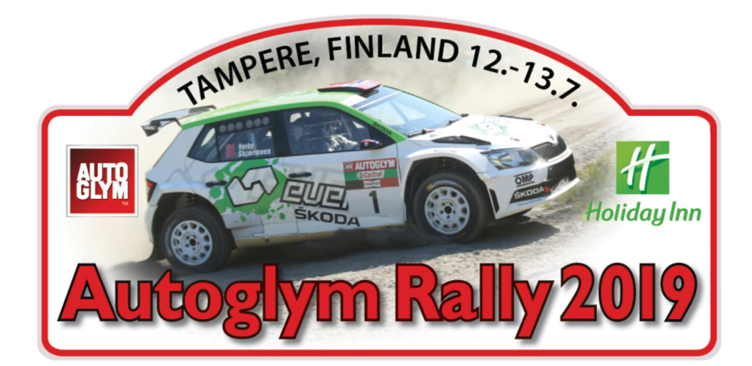 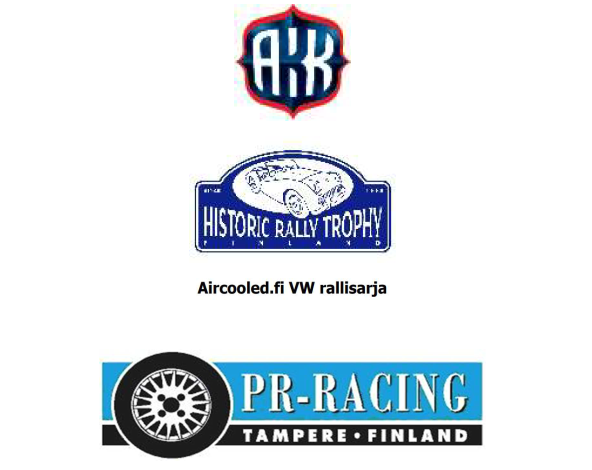 To the CompetitorsWelcome to our fifth international Autoglym RallyMr. Miikka SalomaaCompetition directorContact informationCompetition Director: Mr. Miikka Salomaa 050 588 6880 
Clerk of the Competiton: Mrs. Anne Raittila 045 137 3376
Scruteneering: Mr. Harri Koivula 0400 615 653
Competitor’s contact person: Mr. Frank Van Nunen 040 547 6683 (English, German, Dutch, Finnish)
Timing equipment: Pekka Valkonen 044 921 3997
Head of the service Area: Rami Salonen 044 790 6293 Central Rally Emergency number: 041 758 9676 Addresses Competition Office: Nokian Test track, Testiradantie 57, 37130 Nokia Trailer parking: Testiradantie 57, 37130 Nokia Scruteneering: Nokian Autokatsastus Oy, Kaakkurintie 1, 37150 Nokia Competition officeLocation: ABC Kolmenkulma Petrol and service area
Address: Rounionkatu 140, 37150 Nokia 
Opening times: 12.7.2019 from 7:30 till 18:00 and 13.7.2019 from 6:45 till 12:30 Location: Nokian Test track 
Address: Testiradantie 57, 37130 Nokia 
Opening time: 13.7.2019 from 14:00 -> end of Rallye-mail: info@pr-racing.fi Staff: Mrs. Anne Raittila p. 045 137 3376, Mrs. Katri Mattila-Tiainen p. 050 512 2285, Mrs. Susanna Limola-Uusitalo  p. 045 133 1236 Press Center Location: ABC Kolmenkulma 12.7.2019 / Nokian test track 13.7.2019 
e-mail: jarno.saari@kolumbus.fi 
Staff: Jarno Saari p. 0400 959565 
Opening times: 12.7.2019 from 09:00 till 17:00 and 13.7.2019 from 8:00 till 16:00 Official notice boardA Electronic notice board is used during the competion.address:  https://www.pr-racing.fi/fi/autoglym-ralli-2019/All information will be published here, some will also be published at the Competition Office. Competition time tableFriday 12.07.2019 07:30 Competition Office opens, ABC Kolmenkulma, Rounionkatu 140, 37150 Nokia. 
07:30 Registration for classes 18 – 22 and 25 – 37 and distribution of recce material.
08:00 Recce starts for classes 18 – 22 and 25 – 37.
15:00 Start Shakedown
17:00 End of Recce for classes 18 – 22 and 25 – 37.
17:15 Voluntary safety Scrutineering starts, classes 1 – 43
18:00 Competition Office closes at ABC Kolmenkulma 
19:00 1. Stewards meeting at Koukkujärventie 400 
20:00 Voluntary Safety Scrutineering ends, classes 1 – 43
20:00 End of ShakedownSaturday 13.07.2019 06:45 Etuautopalaveri, Koukkujärventie 400 
06:45 Competition Office opens, ABC Kolmenkulma, Rounionkatu 140, 37150 Nokia. 
07:00 Registration for classes 1 – 17, 23 – 24, 38 – 43 
07:30 Safety Scrutineering starts for class 23 (HRRT), Nokian Autokatsastus Oy, Kaakkurintie 1, 37150 Nokia
07:45 List of approved entrants published and updated every 30 min.
08:00 Safety Scrutineering for classes  1-22, 24-43 at Nokian Autokatsastus Oy, Kaakkurintie 1,37150 Nokia. Scrutineering ends 30 min after the last scheduled inpsection
08:01 Start of Competition for class 23 (HRRT)
09:01 Start of Competition (6 and  10 SS entrants) 
11:11 Service break Nokian test track 
12:30 Closing of the Competition Office at ABC Kolmenkulma 
14:00 Opening of the Competition Office at Nokian test track 
13:51 Regularity Competition Finish (6 SS)
14:51 Historic Rally finish (6 SS)
16:03 Second Service break at Nokian test track (10 and 7 SS)
21:02 Finish of the Rally (10 and  7 SS) 14:45 Publishing results for class 23
16:45 Publishing results for classes 1 – 22 and 24 
22:00 Publishing results for classes 26 – 33
23:20 Publishing results for classes 34 - 43  Award Ceremony by class (starting from 14:45)  Official results published at www.pr-racing.fi and www.mut-palvelu.fiArriving to the CompetitionRegistration at the Competition Office ABC Kolmenkulma
At ABC Kolmenkulma you can also stay overnight in a caravan or camper
You can also overnight at the Rally Service Area (starting Friday). but no electricity is available.At the registration:
- Driver’s licence of Driver and Navigator
- Technical registration for the car
- proof of insuranceHand over:
- Service contact information sheet
- Recce car information
- Driver’s information for publication
- Voluntary Scrutineering sheet if inspection is done Friday
- Scrutineering approval need to be handed over at the start (exchange for timing card)For classes 18-22 and 25-37 the following papers will be given:
- Road book
- 2 pcs route map
- Scrutineering document
- Driving instructions to Scrutineering
- Competition numbers and permit for Service vehicle
- Recce number decalsFor classes 1 – 17, 24 and 38 - 43 the following papers will be given:
- Road book
- 2 pcs route map
- Scrutineering document
- Driving instructions to Scrutineering
- Competition numbers and permit for Service vehicleFor class 23:driving speed information.Transponders will be handed out to the Competition Office on Saturday morning
Service AreaThe Service area is available on Friday 12.7 after 17:15. Please follow the instructions of the Staff present.If you have any questions/requests, please contact Mr. Rami Salonen (+358 44 790 6293) of Frank van Nunen (+358 40 547 6683)FuellingFuelling is only allowed at public Service Stations along the route. Cars using E85 or Racing Fuel can use their only fuel, but need to use the public Service Station’s location.Recce12.7, 07:30 pick up of the material at Competition Office
2 decals will be handed, to placed on the top middle of the windscreen and right rear quarter window.
Speed limit is max 80 km/h, unless normal traffic signs or organisers signs demand lower speeds. Please take careful note of other traffic and adapt to it.
The Police and organiser will conduct speed checks during Recce. Possible fines will be according to Finnish law system (high)If somebody from the organization request you to stop, you must obey.Recce is starting at Friday 12.7 at 08:00 and finishes at 12.7 at 17:00Schedule:
SS 1/4, SS 2/5 and SS 3/6 from 08:00 till 17:00
SS 7/9 and 8/10 from 11:00 till 14:00
Shakedown time schedule from 14:00 – 14:45Limitations during recce:
- every SS may be driven thru twice (2), even if the SS is driven twice.
- Maintain the speed limit as indicated
- in the Recce car, only the Driver and Navigator are allowedNot keeping to the Speed limit may lead to a sanction from the organization.
- first offence, 90 EUR fine (if speed limit is exceeded by more than 30 km/h, you may be excluded from the competition
- second offence, exclusion of the event.Start 
The start is from the Service Area. 
Your time card will be handed over at the start timing stationContinuation of the Rally after retirement.
If the Competitor (classes 25 – 33) is to retire during the 1st or 2nd leg of the Rally, they have the possibility to continue at the next leg after a approved safety scrutineering and information to the Competition Office.
The Scrutineering Officer Mr. Harri Koivula (+358 400 615 653) will come to you Service location for inspection.Safety ScrutineeringOn Friday 12.7 from 17:15 till 20:00 there is a possibility for a Voluntary inspection, registration attached.
If you do not participate in the Voluntary inspection you must participate according to the following schedule:
location Nokian Autokatsastus Oy, Kaakkurintie 1. 37150 Nokia
T401 – T424	07:30 – 08:00
1 – 30	08:01 – 08:30
31 – 60	08:31 – 09:00
61 – 90	09:01 – 09:30
91 – 121	09:31 – 10:00
122 – 136	10:01 – 10:30Inspection closes 30 min after the last schedules inspectionA crashed or turned-over car must be brought in for inspection and the competitors need to visit the ambulance for a check-up. An accident report will be made.Competitor’s Contact person: Mr. Frank van Nunen (+358 40 547 6683) will be available at the Service AreaCompetitor guide for the ShakedownRegistration for Shakedown needs to be done with the registration form attached before Thursday 11.7.2019 by returning the filled in form to anne.raittila@hrpoint.fiThe Shakedown is targeted at R5, R3 and R2 class cars, with participation limited to 25 competitorsShakedown is from 15:00 till 20:00Entrance fee is 150 EUR, to be paid in advance to PR-Racing’s account IBAN FI82 5228 3420 0086 32, with reference to the drivers competition licence numberThe proof of payment needs to be shown at the start of the Shakedown. A Safety inspection will be done at the Shakedown Service Area, address Kyrönlahdentie 2, 34150 YlöjärviAttachements:Competitor’s information formRegistration for Voluntary Scrutineering on Friday 12.7, to be return to anne.raittila@hrpoint.fi before Thursday 11.7 16:00Registration for the Shakedown, to be return to anne.raittila@hrpoint.fi before Thursday 11.7 16:00Palauta tämä lomake kilpailupapereiden tarkistuksen yhteydessä kilpailutoimistoon. KIITOS! AUTOGLYM RALLI 12. – 13.7.2019 Competitor’s informationName driver: __________________________________________________ club: __________________________________________________________ Hobbies: ____________________________________________________ Name Navigator: ________________________________________________ Club: __________________________________________________________ Hobbies: ____________________________________________________ Car (Brand, model, class): _______________________________ _______________________________________________________________ Merits and goals: ___________________________________________ ______________________________________________________________ _______________________________________________________________ Sponsors: ______________________________________________ _______________________________________________________________ _______________________________________________________________ Others worth mentioning:_______________________________________________ _______________________________________________________________ _______________________________________________________________ Palauta tämä lomake kilpailupapereiden tarkistuksen yhteydessä kilpailutoimistoon. KIITOS! AUTOGLYM RALLI 12. – 13.7.2019 Service Contact information Service Vehicle registration nr.: _____________________________________________ Contact person: ____________________________________________________ telephone: ___________________________________________________ Competitor contact information Driver telephone: ___________________________________________________ Navigator telephone: ___________________________________________________  Recce car information Registration plate:_____________________________________________ Car brand, model and colour:__________________________________________ Palauta tämä lomake SÄHKÖPOSTITSE osoitteeseen anne.raittila@hrpoint.fi AUTOGLYM RALLI 12. – 13.7.2019 Registration for Voluntary Scrutineering on Friday 12.7.2019 Name Driver: __________________________________________________ Name Navigator: ________________________________________________ Car (brand, model, class): _______________________________ ______________________________________________________________ _______________________________________________________________ Additional information if needed:_______________________________________________ _______________________________________________________________ ______________________________________________________________ Palauta tämä lomake SÄHKÖPOSTITSE osoitteeseen anne.raittila@hrpoint.fi AUTOGLYM RALLI 12. – 13.7.2019 Registration for Shakedown perjantaina 12.7.2019 Name Driver: __________________________________________________ Competition number: __________________________________________________________  Name Navigator: ________________________________________________ Car (brand, model, class) _______________________________ _______________________________________________________________ Additional information:_______________________________________________  ______________________________________________________________ ____________________________________________________________